March 2020   DANIEL PRATT                                             2020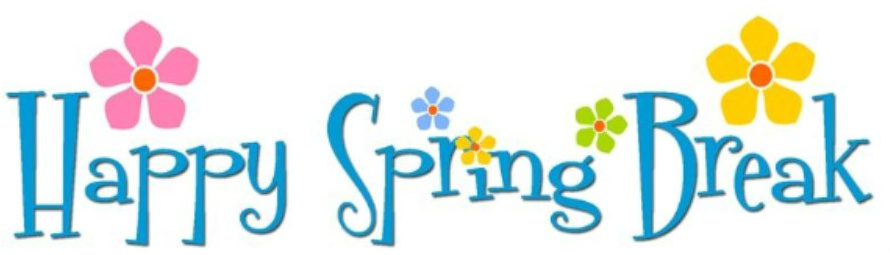 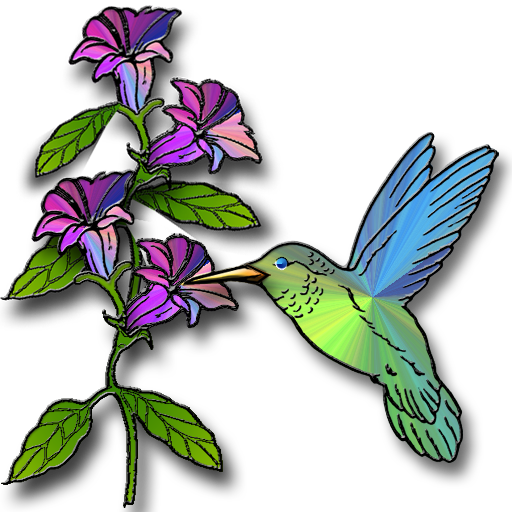 